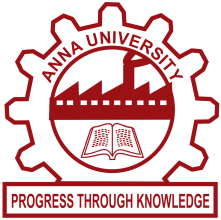 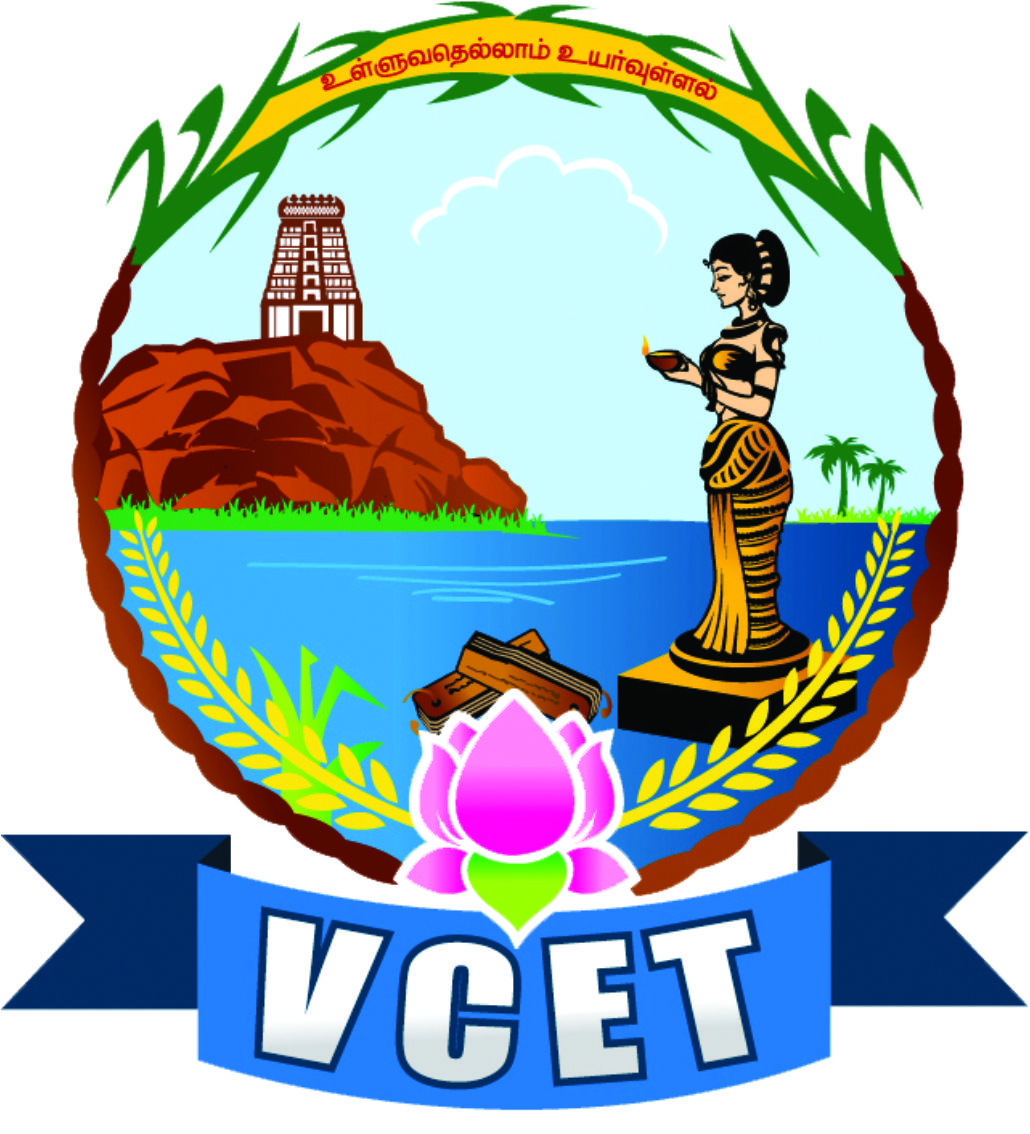 VELALAR COLLEGE OF ENGINEERING      AND  TECHNOLOGY  (AUTONOMOUS)        (Accredited By NAAC with ‘A’ Grade )    DEPARTMENT  OF  ELECTRONICS AND  COMMUNICATION ENGINEERING(12)(Accredited by NBA)INPLANT TRAINING / INTERNSHIP/     SUMMER PROJECT REPORT(14)Submitted by           V.SANTHOSH 	                            (REG NO:                 ) (14)in partial fulfillment of the requirements for the award of the degree(14)of BACHELOR OF ENGINEERING(16)inELECTRONICS AND COMMUNICATION ENGINEERING(16)                          Month and Year(16) Font Style Book Antiqua    VELALAR COLLEGE OF ENGINEERING AND TECHNOLOGY        DEPARTMENT  OF  ELECTRONICS AND  COMMUNICATION ENGINEERING BONAFIDE CERTIFICATE(16)	Certified that this INPLANT TRAINING / INTERNSHIP TRAINING / SUMMER PROJECT report is the bonafide work of Ms. V.SANTHOS   (REG NO:  ) who carried out  INPLANT TRAINING / INTERNSHIP  / SUMMER PROJECT at THE INDIA CEMENTS LIMITED  on the title “Operation of Kiln drive using Siemens distributed control system”  from      03.06.2019 to  08.06.2019  (6 days).                                                                                     Signature of the student	FACULTY  INCHARGE				        HEAD OF THE DEPARTMENTCERTIFICATE FROM THE INDUSTRY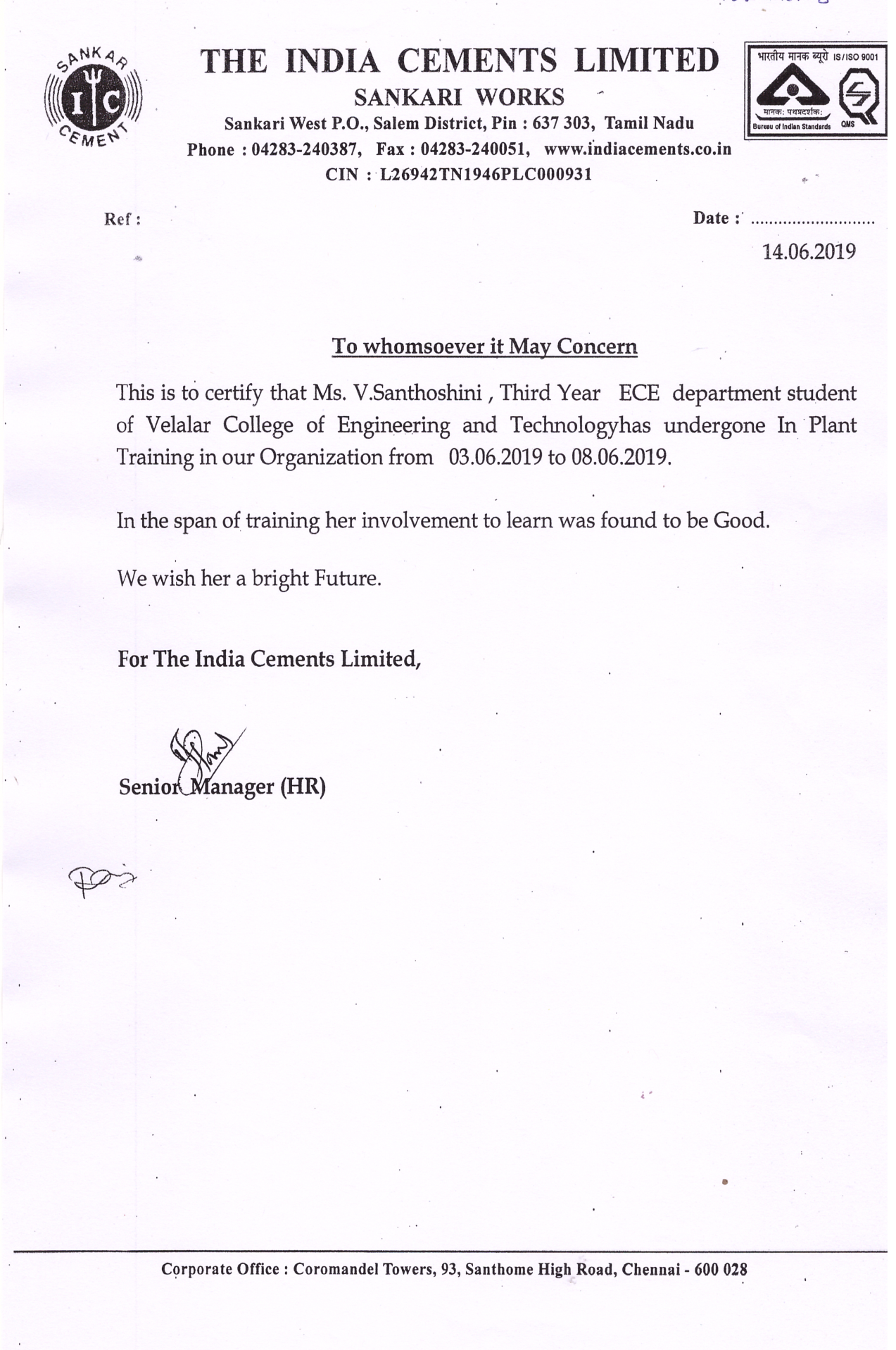 TABLE OF CONTENTS          S.NO.                                CONTENTS                                                             PAGE NO.ABSTRACTINTRODUCTION ABOUT THE INDUSTRYCOMPANY PROFILEAREA / DOMAIN OF THE WORK / TRAININGAIM & OBJECTIVES OF THE TRAININGSCOPE OF THE TRAININGPROJECT / TRAINING DETAILSOUTCOMES OF THE TRAININGCONCLUSIONANNEXURE-1 (PHOTO GALLERY)ANNEXURE-2 - REFERENCES (IF ANY)Title of the INPLANT/INTERNSHIP TrainingABSTRACTAbstract is to be in one page of three paragraphs: Introduction, About the Company/Orgn, etc.Explnation of the Process / Training/…Benefits obtained; POs achievedReport (15 – 20 pages)Page no. should start from this page only.Page no. should be at the bottom  center of the pageDr.M.Nisha Angeline  B.E, M.E., Ph.D.Dr.K.Venkatachalam  B.E, M.Tech, Ph.D.Associate Professor   Professor  Department of ECEDepartment of ECEVelalar College of Engineering and TechnologyVelalar College of Engineering and TechnologyThindal, Erode - 638012. (12)Thindal, Erode - 638012. .(12) LIST  OF  TABLESS.No.Table No.TitlePage No.LIST OF FIGURESS.No.Fig.No.TitlePage No.